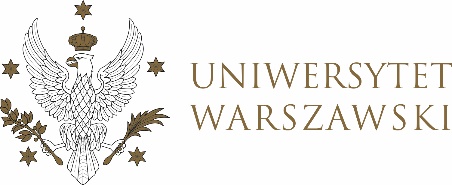 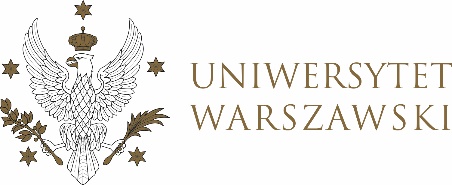 UCHWAŁA NR 29/2024RADY DYDAKTYCZNEJ DLA KIERUNKÓW STUDIÓW 
CYBERBEZPIECZEŃSTWO, BEZPIECZEŃSTWO WEWNĘTRZNE, EUROPEISTYKA – INTEGRACJA EUROPEJSKA, ORGANIZOWANIE RYNKU PRACY, POLITOLOGIA, POLITYKA KULTURALNA I ZARZĄDZANIE W KULTURZE, POLITYKA SPOŁECZNA, POLITYKA PUBLICZNA, STOSUNKI MIĘDZYNARODOWE, STUDIA EUROAZJATYCKIEz dnia 25 kwietnia 2024 r.w sprawie zatwierdzenia tematów prac dyplomowych na kierunku 
politologia
Na podstawie uchwały nr 38/2020 Rady Dydaktycznej WNPSM UW z dnia 19 lipca 2020 r. w sprawie szczegółowych zasad procesu dyplomowania na kierunku politologia Rada Dydaktyczna postanawia, co następuje:§ 1	Rada Dydaktyczna zatwierdza tematy prac dyplomowych na kierunku politologia stanowiące załącznik nr 1 do uchwały. § 2Uchwała wchodzi w życie z dniem podjęcia.Przewodniczący Rady Dydaktycznej: M. Raś Załącznik nr 1z dnia  25 kwietnia 2024  do uchwały nr 29/2024 Rady Dydaktycznej dla kierunkówCyberbezpieczeństwo, Bezpieczeństwo wewnętrzne, Europeistyka – integracja europejska, Organizowanie rynku pracy, Politologia, Polityka społeczna, 
Polityka Publiczna, Stosunki międzynarodowe, Studia euroazjatyckiePolitologia, I stopieńZałącznik nr 2z dnia  25 kwietnia 2024  do uchwały nr 29/2024 Rady Dydaktycznej dla kierunkówCyberbezpieczeństwo, Bezpieczeństwo wewnętrzne, Europeistyka – integracja europejska, Organizowanie rynku pracy, Politologia, Polityka społeczna, 
Polityka Publiczna, Stosunki międzynarodowe, Studia euroazjatyckiePolitologia, II stopieńNr albumu osoby studiującejPromotorka/PromotorTemat pracy magisterskiej na kierunku politologia413338Dr hab. E. MarciniakStrategie komunikacyjne Donalda Trumpa w mediach społecznościowych416545Dr hab. Ł. MłyńczykBudżet obywatelski jako narzędzie wsparcia budowy kultury politycznej typu uczestniczącego wśród polskiej młodzieży po 13 roku życia447853Dr hab. Ł. MłyńczykJęzyk komunikacji młodych w social mediach. Analiza debaty o polityce w kampanii wyborczej 2023 roku447861Dr hab. Ł. MłyńczykTwórczość i performance. Idee polityczne w podgatunkach muzyki metalowej i ich wpływ na subkulturę447851Dr hab. Ł. MłyńczykOblicze konfliktu izraelsko-palestyńskiego w latach 2023-2024457530Dr hab. Bartłomiej Biskup(nowy temat) Komunikowanie  polityczne  koalicji  wyborczych
w wyborach parlamentarnych 2023 roku i samorządowych 2024 roku w Polsce na przykładzie Trzeciej Drogi. (starty temat) Komunikowanie  polityczne  koalicji  wyborczych
w wyborach parlamentarnych w Polsce w 2023 roku na przykładzie Trzeciej Drogi.395443prof. dr hab. W.  JakubowskiWpływ władzy komunistycznej na przemiany w sporcie na przykładzie warszawskich klubów piłkarskich409890prof. dr hab. W. JakubowskiDezinformacja rosyjska względem Polski w pierwszych miesiącach po ataku na Ukrainę w 2022 rokuNumer albumuPromotor/kaTytuł pracy magisterskiej na kierunku politologia457994Sebastian KozłowskiPolityka i sport: analiza współzależności409055Dr hab. Filip PierzchalskiPomiędzy prowokacją a głosem sprzeciwu. Przywództwo polityczne Donalda Trumpa w świetle amerykańskiej  kultury politycznej420635Dr hab. Filip PierzchalskiPostrzeganie kobiet we współczesnej polskiej przestrzeni publicznej454109Dr hab. Filip PierzchalskiKolejne rozszerzenie Unii Europejskiej z perspektywy teorii międzynarodowego egalitaryzmu trafu420300Dr hab. Filip PierzchalskiInstrumentalizacja organizacji psychiatrii dziecięcej we współczesnych polskich sporachpolitycznych283548Dr hab. Daniel PrzastekPolityka żywnościowa jako przykład nowej polityki publicznej w Polsce420234Dr hab. Filip PierzchalskiStyle przewodzenia Donalda Tuska w latach 2007-2019 416272Dr hab. Filip IlkowskiEwolucja programowo-ideowa Narodowego Związku Robotniczego w latach 1905-1920453840Dr hab. Filip IlkowskiKreowanie wizerunku politycznego w mediach społecznościowych przez wybranych polityków w Polsce w latach 2009-2023 420611Dr hab. Łukasz MłyńczykOpresyjny wymiar polityki antynarkotykowej w Polsce w latach 1985-2005445640Prof. Dr hab. Wojciech JakubowskiWpływ populizmu na kształtowanie przez Prawo i Sprawiedliwość polityki wobec Izraela oraz Żydów w latach 2015-2023